ПРОЄКТУКРАЇНАВиконавчий комітет Нетішинської міської радиХмельницької областіР І Ш Е Н Н Я__.06.2021					Нетішин				  № ____/2021Про внесення змін до рішення виконавчого комітету Нетішинської міської ради від 01 серпня 2019 року         № 351/2019 «Про заохочувальні відзнаки для дітей та молоді Нетішинської міської територіальної громади»Відповідно до статті 40, пункту 3 частини 4 статті 42 Закону України «Про місцеве самоврядування в Україні», виконавчий комітет Нетішинської міської ради    в и р і ш и в:Унести до рішення виконавчого комітету Нетішинської міської ради від              01 серпня 2019 року № 351/2019 «Про заохочувальні відзнаки для дітей та молоді Нетішинської міської територіальної громади» такі зміни:- додаток 7 до рішення викласти у новій редакції, що додається.Міський голова							Олександр СУПРУНЮКДодаток 7до рішення виконавчого комітету міської ради 01.08.2019 № 351/2019(у редакції рішення виконавчого комітету міської ради __.06.2021 №___/2021)ПОЛОЖЕННЯпро одноразову грошову винагороду спортсменам і тренерам за досягнутий високий результат у змаганнях міжнародного рівня1. Одноразова грошова винагорода надається виконавчим комітетом Нетішинської міської ради спортсменам і тренерам Нетішинської міської територіальної громади (далі – Нетішинська міська ТГ) за досягнутий високий результат у змаганнях міжнародного рівня за підсумками року, з метою стимулювання успішних виступів на міжнародній спортивній арені, визнання вагомого внеску у розвиток спорту вищих досягнень. 2. Грошова винагорода виплачується одному спортсмену один раз на рік залежно від досягнутих спортивних результатів у поточному році у такому розмірі:2.1. Олімпійські, Паралімпійські, Дефлімпійські ігри:- І місце - 50 тис. гривень- ІІ місце - 40 тис. гривень- ІІІ місце - 30 тис. гривень- ІV-VІІІ місця - 20 тис. гривень- участь в Олімпійських, Паралімпійських, Дефлімпійських іграх -                10 тис. гривень;2.2. Чемпіонати світу, чемпіонати світу серед спортсменів з інвалідністю:- І місце - 20 тис. гривень- ІІ місце- 15 тис. гривень- ІІІ місце - 10 тис. гривень;2.3. Європейські ігри, чемпіонати Європи, чемпіонати Європи серед спортсменів з інвалідністю:- І місце - 17 тис. гривень- ІІ місце- 12 тис. гривень- ІІІ місце - 9 тис. гривень;2.4. Юнацькі Олімпійські ігри, чемпіонати світу серед юніорів та молоді:- І місце - 12 тис. гривень- ІІ місце- 10 тис. гривень- ІІІ місце - 8 тис. гривень;2.5. Чемпіонат Європи серед юніорів та молоді, фінал Кубка світу, Всесвітня Універсіада:- І місце - 10 тис. гривень- ІІ місце - 8 тис. гривень- ІІІ місце - 5 тис. гривень.23. Тренерам виплачується винагорода у розмірі 50 відсотків від розміру винагороди, яку отримав  підготовлений ним спортсмен.4. На ім’я міського голови установами, організаціями, підприємствами Нетішинської міської територіальної громади, громадськими організаціями спортивного спрямування подаються такі документи кандидата на призначення одноразової грошової винагороди:- клопотання про призначення одноразової грошової винагороди;- характеристику кандидата на призначення винагороди, у якій зазначено його вагомі досягнення, за підписом керівника, скріплену печаткою;- копію реєстраційного номера облікової картки платника податків з Державного реєстру фізичних осіб-платників (особи, які через свої релігійні переконання відмовляються від прийняття реєстраційного номера облікової картки платника податків, подають копію  паспорта з відміткою про наявність у них права здійснювати будь-які платежі без реєстраційного номера облікової картки платника податків);- ксерокопію паспорта (1, 2, 11 сторінки);- довідку з місця навчання (роботи) для осіб, які не проживають, але навчаються (працюють) у Нетішинській міській ТГ на постійній основі;- копії документів, що підтверджують участь спортсменів у змаганнях міжнародного рівня;- письмову згоду на збір та обробку персональних даних та зазначення інформації про рахунок у банківській установі для безпосереднього зарахування коштів.5. Комісія з відзнак дітей та молоді, фахівців галузей освіти, культури та спорту при виконавчому комітеті Нетішинської міської ради вивчає документи кандидатів на призначення одноразової грошової винагороди і готує висновки про призначення винагороди та подає їх на розгляд виконавчого комітету Нетішинської міської ради.6. Виплата одноразової грошової винагороди здійснюється за рахунок коштів бюджету Нетішинської міської ТГ, передбачених на розвиток фізичної культури і спорту, за наявності бюджетних призначень.Керуючий справамивиконавчогокомітету міської ради							Любов ОЦАБРИКА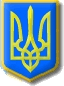 